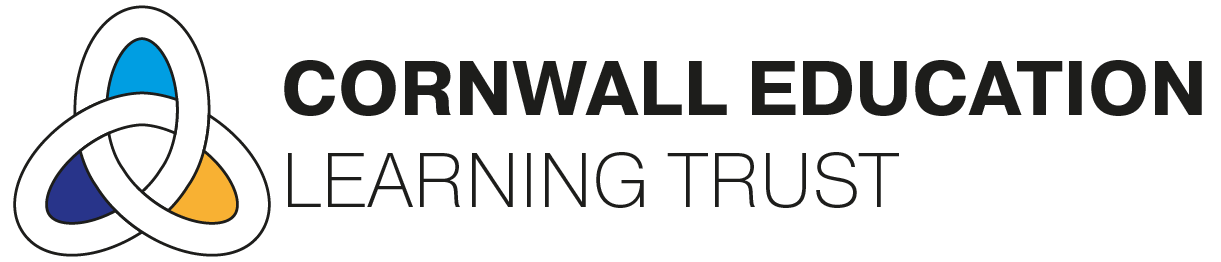 Publication SchemeAuthor: Andy KeastAdopted by (body): CELT Directors Approved (date): 01/03/20Review date: 01/03/21ContentsPUBLICATION SCHEMECornwall Education Learning Trust and its Academies have adopted the InformationCommissioner’s model publication scheme.We are committed to making the following classes of information available to the public. You can find the majority of this information online by following the links on our websites.CLASSES OF INFORMATIONWho we are and what we doOrganisational	information,   locations   and   contacts,   constitutional	and legal governance.What we spend and how we spend itFinancial information relating to projected and actual income and expenditure, tendering, procurement and contracts.What our priorities are and how we are doingStrategy and performance information, plans, assessments, inspections and reviews.How we make decisionsPolicy proposals and decisions. Decision making processes, internal criteria and procedures, consultations.Our policies and proceduresCurrent written protocols for delivering our functions and responsibilities.Lists and RegistersInformation held in registers required by law and other lists and registers relating to the functions of the authority.The Services we OfferAdvice and guidance, booklets and leaflets, transactions and media releases. A description of the services offered.EXCLUDED INFORMATIONThe classes of information will not generally include:The disclosure of information which is prevented by law, or exempt under the Freedom of Information Act 2000, or is otherwise properly considered to be protected from disclosure.Information in draft form.Information that is no longer readily available as it is contained in files that have been placed in archive storage, or is difficult to access for similar reasons.THE METHOD BY WHICH INFORMATION PUBLISHED UNDER THIS SCHEME WILL BE MADE AVAILABLEWe will indicate clearly to the public what information is covered by this scheme and how it can be obtained.Where it is within the capability of the Trust and/or Academies, information will be provided on a website. Where it is impracticable to make information available on a website or when an individual does not wish to access the information by the website, the Trust and/or Academies will indicate how information can be obtained by other means and provide it by those means.In exceptional circumstances some information may be available only by viewing in person. Where this manner is specified, contact details will be provided. An appointment to view the information will be arranged within a reasonable timescale.Information will be provided in the language in which it is held or in such other language that is legally required.Obligations under disability and discrimination legislation and any other legislation to provide information in other forms and formats will be adhered to when providing information in accordance with this scheme.If you require any of this information in an alternative format please contact the appropriate Academy, or at Cornwall Education Learning Trust the Director of Finance & Estate, on 01637 872080 or the postal address; Newquay Tretherras, Trevenson Road, Newquay, TR7 3BH.CHARGES WHICH MAY BE MADE FOR INFORMATION UNDER THIS SCHEMEThe purpose of this scheme is to make the maximum amount of information readily available at minimum inconvenience and cost to the public. Charges made for routinely published material will be justified, transparent and kept to a minimum.Material which is published and accessed on a website will be provided free of charge.Charges may be made for information in accordance with paragraph 7 of this Scheme subject to any charging regime specified by Parliament.Charges may be made for actual disbursements incurred such as:photocopyingpostage and packagingthe costs directly incurred as a result of viewing informationCharges may also be made for information provided under this scheme where they are legally authorised, they are in all the circumstances, including the general principles of the right of access to information held by public authorities, justified and are in accordance with a published schedule or schedules of fees which is readily available to the public.If a charge is to be made, confirmation of the payment due will be given before the information is provided. Payment may be requested prior to provision of the information.WRITTEN REQUESTS/OTHER INFORMATIONInformation held by the Trust and/or Academies that is not published under this scheme can be requested in writing, which will then be considered in accordance with the provisions of the Freedom of Information Act and our policy in that regard. If you cannot find the information you are looking for please contact the appropriate Academy, or at Cornwall Education Learning Trust the Director of Finance & Estate, on 01637 872080 or the postal address; Newquay Tretherras, Trevenson Road, Newquay, TR7 3BH.GUIDE TO INFORMATION AVALIABLESCHEDULE OF CHARGESThis describes how the charges have been arrived at and should be published as part of the guide.Should you require further information, please contact The Governance Officer. Cornwall Education Learning Trust (CELT) Atlantic Centre Trenance Leisure Park Newquay Cornwall TR7 2LZ Telephone: 01637 800280 Email: ccarter@celtrust.org www.celtrust.org Information to be publishedHow the information can be obtainedCostClass 1 - Who we are and what we do(Organisational information, structures, locations and contacts)Hard copy or websiteThis will be current information only.Who’s who in the Trust/AcademyHard copy or websiteWho’s who on an Academy Local Governing Body, or Trust Board of Directors, or Trust Members, and the basis of their appointmentHard copy or websiteInstrument of GovernmentHard copy or websiteContact details for Headteachers, Chief Executive Officer, Governors, Trustees and Members (named contacts where possible with telephone number and email address (if used))Hard copy or websiteAcademy prospectusHard copy or websiteAnnual ReportsHard copy or websiteStaffing structureHard copy or websiteAcademy session times and term datesHard copy or websiteClass 2 – What we spend and how we spend it(Financial information relating to the Trust projected and actual income and expenditure, procurement, contracts and financial audit)Current and previous financial year as a minimum.Hard copy or websiteAnnual budget plan and financial statementsHard copyCapitalised fundingHard copyAdditional fundingHard copyProcurement and projectsHard copyPay policiesHard copy or websiteStaffing and grading structureHard copyGovernor/Trustee/Members allowancesHard copy or websiteClass 3 – What our priorities are and how we are doing(Strategies and plans, performance indicators, audits, inspections and reviews)This will be current information.Hard copy or websiteAcademy profilesPerformance dataThe latest Ofsted reportSummaryFull reportHard copy or website, also available at www.ofsted.gov.ukPerformance management policies and procedures adopted by the TrustHard copy or websiteAcademies future plansHard copy or websiteSafeguarding policies and proceduresHard copy or websiteClass 4 – How we make decisions(Decision making processes and records of decisions)Current and previous three years as a minimumHard copy or websiteAdmissions policyHard copy or websiteDirectors meeting agendas (if held)Hard copyMinutes of meetings – this will however exclude information that is properly regarded as private/confidential to the meetingsHard copyClass 5 – Our policies and procedures(Current written protocols, policies and procedures for delivering our services and responsibilities)Current information only.Hard copy or websiteTrust/Academies policies including:Health and SafetyComplaints procedureStaff conduct policyDiscipline and grievance policiesFreedom of Information Policy and ProcedureEquality and diversity (including equal opportunities) policiesStaff recruitment policiesHard copy or websitePupil and curriculum policies, including:Home-school agreementCurriculumSex educationSpecial educational needsAccessibilityRace equalityCollective worshipCareers educationPupil disciplineHard copy or websiteRecords management and personal data policies, including:Information security policiesRecords retention destruction and archive policiesData protection (including information sharing policies)Hard copy or websiteCharging regimes and policies.Hard copy or websiteClass 6 – Lists and RegistersCurrently maintained lists and registers only.Hard copy or website; some information may only be available by inspectionCurriculum circulars and statutory instrumentsInspection onlyDisclosure logsHard copyAsset registerInspection onlyClass 7 – The services we offer(Information about the services we offer, including leaflets, guidance and newsletters produced for the public and businesses)Current information onlyHard copy or website; some information may only be available by inspectionExtra-curricular activitiesHard copy or websiteOut of school clubsHard copy or websiteAcademy publicationsHard copy or websiteLeaflets books and newslettersHard copy or websiteAdditional InformationThis will provide academies with the opportunity to publish information that is not itemised in the lists aboveTYPE OF CHARGEDESCRIPTIONBASIS OF CHARGEDisbursement costPhotocopying/printing @ 5p per sheet (black & white)Actual costPhotocopying/printing @ 20p per sheet (colour)Actual costPostageActual cost of Royal Mail postage standard 2nd classStatutory FeeFreedom of Information Act - £25.00 per hour for staff time in producing the information requested and disbursement cost.In accordance with the Freedom of Information Act 2000.Other